00638-2019-0001I.II.III.IV.V.VI.VII.VIII.BG-гр. Симеоновград:Решение за откриване на процедураПрофесионална област, в която попада предметът на обществената поръчка10. Инженерство, профил Пътно/транспортно строителствоРешение номер 46 от дата 18.02.2019 г. І: ВъзложителПубличенI.1)Наименование и адресНационален идентификационен No (ЕИК): 000903729BG422, Кмет на Община Симеоновград, пл. „Шейновски“ № 3, За: Мими Дачева,Гергана Димова, България 6490, гр. Симеоновград, Тел.: 003593781 2341, E-mail: obshtina_simgrad@abv.bg, Факс: 003593781 2006Интернет адрес/и:Основен адрес (URL): http://www.simeonovgrad.bg.Адрес на профила на купувача (URL): http://www.simeonovgrad.bg/profilebuyer.I.2)Вид на възложителяРегионален или местен органI.3)Основна дейностОбществени услугиІI: ОткриванеОткривам процедураза възлагане на обществена поръчкаПоръчката е в областите отбрана и сигурност:НЕІI.1)Вид на процедуратаПублично състезаниеIІI: Правно основаниеЧл. 18, ал. 1, т. 12 от ЗОПIV: ПоръчкаIV.1)Наименование„ТЕКУЩ РЕМОНТ НА УЛИЦИ В НАСЕЛЕНИТЕ МЕСТА НА ОБЩИНА СИМЕОНОВГРАД "IV.2)Обект на поръчкатаСтроителствоІV.3)Описание на предмета на поръчкатаПредметът на обществената поръчка предвижда изпълнение на строително-ремонтни работи /СРР/, на участъци от уличната мрежа на територията на община СимеоновградІV.4)Обществената поръчка съдържа изисквания, свързани с опазване на околната средаНЕIV.5)Информация относно средства от Европейския съюзОбществената поръчка е във връзка с проект и/или програма, финансиран/а със средства от ервопейските фондове и програмиНЕIV.6)Разделяне на обособени позицииНастоящата поръчка е разделена на обособени позицииНЕМотиви за невъзможността за разделяне на поръчката на обособени позицииСпецификата на предмета на поръчката включва дейности, при които участъци от уличната мрежа/ и/или в нейната цялост е необходимо да се предвиди изпълнение на строително-ремонтни работи по текущо поддържане съгласно Наредба №РД-02-20-19 от 12.11.2012 г. за поддържане и текущ ремонт на пътища, във връзка с необходимостта от подобряване на транспортно-експлоатационните качества на улиците на територията на община Симеоновград. С настоящата обществена поръчка е възможно да се предприемат действия чрез комплекс от мероприятия за текущо и превантивно поддържане на улици, водещи до ефективна, функционална и технологична изправност, без да се засягат конструктивни елементи и постигане на необходимия краен резултат, което не позволява отделянето на дейности или група дейности в самостоятелна обособена позиция, поради функционалната и технологичната обвързаност между предвидените СРР и организацията на работния процес. Разделянето би довело до значителни затруднения в техническото изпълнение, лошо качество и липсва на солидарна отговорност, поради необходимостта от сложна координация между отделни изпълнители, и между всеки от тях и възложителя, тъй като дейностите са от такова естество, че са взаимно свързани по начин и в степен, които при разделяне биха довели до съществени затруднения за постигане на желания краен резултат. Настоящата обществена поръчка е неделима по своята същност предвид обстоятелството, че всяка една дейност е свързана с останалите, т.е. сходни по своето естество които са необходими за изпълнение на строително - монтажните работи и обуславя извършването им от един изпълнител. Организацията на работния процес, технологическата последователност и качественото изпълнение на поръчката обуславя необходимостта дейностите да се извършат от един изпълнител, който може да бъде обединение на отделни субекти. В противен случай, координирането на различни изпълнители за обособените позиции би могло сериозно да застраши точното и качествено изпълнение на поръчката.IV.7)Прогнозна стойност на поръчкатаСтойност, без да се включва ДДС: 108333 BGNIV.8)Предметът на поръчката се възлага с няколко отделни процедуриНЕV: МотивиV.1)Мотиви за избора на процедураСъгласно нормата на чл. 21, ал. 1 от ЗОП прогнозната стойност на обществената поръчка се определя от Възложителя и включва всички плащания към бъдещия изпълнител без ДДС. Редът за възлагане на обществената поръчка се определя от нейната прогнозна стойност. В тази връзка редът за възлагане на настоящата обществена поръчка е този, регламентиран в разпоредбата на чл. 20, ал. 2, т. 1, във връзка с чл. 18, ал. 1, т. 12 от Закона за обществените поръчки (ЗОП), съобразно който Възложителят при стойност на поръчката над 270 хил.лв лева без ДДС прилага предвидената в чл. 18, ал. 1, т. 12 на ЗОП процедура – публично състезание.V.3)Настоящата процедура е свързана с предходна процедура за възлагане на обществена поръчка или конкурс за проект, която еПубликувано в регистъра на обществените поръчки под уникален №: --VI: Одобрявамобявлението за оповестяване откриването на процедурадокументациятаVII: Допълнителна информацияVII.2)Орган, който отговаря за процедурите по обжалванеКомисия за защита на конкуренцията, бул. Витоша № 18, Република България 1000, София, Тел.: 02 9884070, E-mail: cpcadmin@cpc.bg, Факс: 02 9807315Интернет адрес/и:URL: http://www.cpc.bg.VII.3)Подаване на жалбиТочна информация относно краен срок/крайни срокове за подаване на жалбиСъгласно чл.197, ал.1, т.3 от ЗОПVII.4)Дата на изпращане на настоящото решение18.02.2019 г. VIII: ВъзложителVIII.1)Трите именаМИЛЕНА ГЕОРГИЕВА РАНГЕЛОВАVIII.2)ДлъжностКМЕТ НА ОБЩИНА СИМЕОНОВГРАД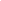 